   CHARLES - ST. MARY'S BASEBALL LEAGUE, INC.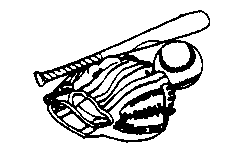 BASEBALL RELEASETHE____________________________________________ BASEBALL CLUB ON THIS DATE ____________________ HEREBY GRANTS _____________________________,HIS RELEASE FROM SAID CLUB, SO HE MAY PLAY BALL WITH ANY TEAM HE SO WISHES.MANAGER ___________________________________TEAM   ___________________________________Revised 01/2006